PENGARUH STRATEGI PROMOSI PRODUK PEMBIAYAAN GADAI EMAS TERHADAP PERTUMBUHAN NASABAH PADA PT. BNI SYARIAH CABANG PALEMBANGSkripsiDiajukan Sebagai Salah Satu Syarat Untuk Memperoleh Gelar Sarjana Ekonomi Islam (S.E.I)   NAMA : KIKI RIZKINIM : 10190060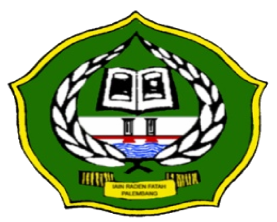 PROGAM STUDI EKONOMI ISLAMFAKULTAS EKONOMI DAN BISNIS ISLAMINSTITUT AGAMA ISLAM NEGERI RADEN FATAH PALEMBANG2014